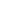 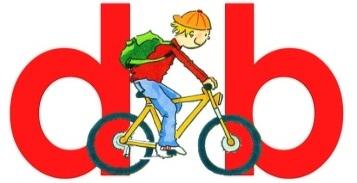 Beste ouders/verzorgers,Hierbij treft u de informatie aan over het overblijven op school in het schooljaar 2019-2020.Het overblijven wordt door de school georganiseerd op maandag, dinsdag en donderdag (vrijdag is er een continurooster voor de groepen 5 t/m 8).De leerkrachten eten zelf met de kinderen in de klas. Na het eten gaan de kinderen buiten spelen onder toezicht van de overblijfmedewerkers. Tot 13.05 uur zijn alleen de overblijvers op het schoolplein. Pas wanneer de overgebleven kleuters in de klas zijn, mogen de andere kinderen het plein op. Dit doen we om een goed overzicht te houden op de kinderen.Bijgevoegd treft u het invulformulier aan, waarop u kunt aangeven wanneer uw kind gebruik zal maken van het overblijven volgend schooljaar. Wilt u dit formulier ingevuld weer inleveren op school. Er kan worden overgebleven na aanschaf van een strippenkaart of na betaling van een termijnbedrag. Een strippenkaart, goed voor 10 keer overblijven, kost € 20,00 en is onbeperkt geldig.

Voor komend schooljaar gelden de onderstaande vaste tarieven:1 vaste dag overblijven kost      €    75,00.
2 vaste dagen overblijven kost  €  150,00.
3 vaste dagen overblijven kost  €  225,00.
Vriendelijk verzoeken wij u het verschuldigde bedrag over te maken  op rekeningnummer NL56 INGB 0007775405  t.n.v. Inzake de Bron onder vermelding van de naam en groep van uw kind(eren).Het is altijd mogelijk gebruik te maken van gespreide betaling. Wanneer u dit wenst, wilt u dit dan doorgeven aan de directie?Mocht u nog vragen hebben, dan horen wij dat graag!Met vriendelijke groet,Els Hordijk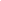 Invulformulier overblijven 2019-2020Ondergetekende: Naam:..................................................................................................................Adres:..................................................................................................................Postcode /plaats: ................................................................................................Ouder/verzorger van:..........................................................................................uit de groep(en): .........../............/..........., verklaart hierbij dat zijn/haar kind(eren) tijdens het schooljaar 2019-2020 vaste overblijver(s) zal/zullen zijn en wel op de volgende dagen: □ 	maandag □	dinsdag □ 	donderdag Ondergetekende(n) is/zijn tussen de middag te bereiken op de volgende telefoonnummers: 1.Privé..............................................................werk............................................2.Privé..............................................................werk............................................Datum:...............................Handtekening:…………….................................... 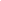 